DATA DEFINITION LANGUAGE (DDL) I8.1 PengertianSebuah Bahasa basis data biasanya dapat dipilah ke dalam 2 kelompok, yaitu :1.   Data Definition Language (DDL)2.   Data Manipulation Language (DML)DDL (Data Definition Language)DDL   atau   Data   Definition   Language   adalah   bagian   dari   sql   yangdigunakan  untuk  mendefinisikan  data  dan  objek  database.  Apabila  perintah  inidigunakan,   entri   akan  dibuat   ke   dalam  kamus  data   dari   SQL.   Perintah  DDLsebagai berikut :Tabel Perintah DDLIndeksIndeks  dalam  database  dapat  diumpamakan  seperti  indeks  dalam  sebuahbuku  yang  tebal,  sehingga  item  tertentu  dapat  ditemukan  dengan  cepat.  Sebuahindeks dalam basis data berfungsi untuk mempercepat pencarian data berdasarkankolom tertentu. Perintah untuk membuat indeks sebagai berikut :Create (unique) Index nama_index on nama_tabel (nama_kolom);Keterangan :unique  →  pilihan  perincian  yang  dapat  digunakan  untuk  menguatkan  nilaidata di dalam kolom nama index menjadi unik.nama_index → nama index yang baru.nama_tabel→ nama tabel yang berisi kolom index akan dibuat.nama_kolom→ nama dari kolom tempat index akan dibuat. Yang terdiri dariAsc untuk pilihan index naik dan Desc untuk pilihan index menurun.8.2 LatihanLatihan 1 : Menghapus TabelPerintah untuk menghapus tabel dengan menggunakan perintah berikut :DROP TABLE namatabel;Tabel yang akan dihapus sesuai dengan namatabel.Misalnya menghapus tabel Departemen dari database kepegawaian;DROP TABLE Departemen;Latihan 2 : Membuat TabelPerintah yang digunakan untuk membuat tabel menggunakan perintah berikut :Create Table nama_tabel(nama_kolom1 tipe_data(lebar_data) contraint,.....);Keterangan :nama_tabel → nama  yang diberikan di tabel baru. Nama tabel maksimalterdiri dari 8 karakter. Tidak boleh memakai spasi, terdiri dari huruf.nama_kolom → nama yang diberikan untuk kolom baru, maksimal terdiridari 10 karakter. Tidak boleh memakai spasi, terdiri dari huruf, angka danlain-lain.type_data → jenis data yang nilainya dimasukkan dalam kolom yang telahditentukan.lebar_data→ nomor spasi karakter untuk mengikuti data yang dimasukkandalam kolom yang telah ditentukan.Contraint  →  batasan  yg  digunakan  utk  field  seperti  NOT  Null,  PrimaryKeyContoh, buat tabel Departemen dari tabel yg telah dihapus;Untuk  membuat  tabel  dalam  database  kepegawaian  terlebih  dahulu  gunakanperintah USE namadatabase utk memilih database yg akan digunakan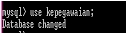 Kemudian gunakan perintah untuk membuat tabel seperti berikut :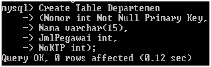 Latihan 3 : Mendefinisikan Nilai DefaultNilai  default  adalah  nilai  yang  otomatis  diberikan  oleh  sistem  untuk  suatukolom ketika ada penambahan baris baru, sementara nilai pada kolom tersebuttidak diisi oleh pengguna, perintah sebagai berikut :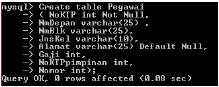 Latihan 4 : Membuat dan Menghapus IndeksBuat  index  data  Departemen  berdasarkan  Nomor  dengan  nama  indeks  dept,maka perintah yang digunakan sebagai berikut :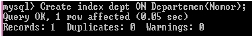 Untuk menghapus indeks yang telah dibuat gunakan perintah berikut :Drop Index nama_index on nama_tabel;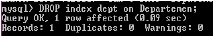 Contoh :Latihan 5 : Membuat indeks yang unikPada latihan 4 CREATE INDEX di atas, indeks yang terbentuk bisa menerimanilai   yang  sama   dan  tentu  akan   menyebabkan  duplikasi.  Untuk  mencegahduplikasi maka indeks yang dibuat harus bersifat unik.Caranya adalah dengan menambahkan perintah UNIQUE, misalnya :CREATE UNIQUE INDEX dept ON Departemen(Nomor) ;dengan menggunakan perintah di atas maka dipastikan indeks yang dibuat tidakakan bisa menerima nilai yang sama.8.3 Tugas1.   Dalam   membuat   tabel   kita   dapat   menggunakan   tipe   Enum   dan   Set,   apaperbedaannya? Jelaskan dan beri contoh dalam  pembuatan tabel!2.   Buat indeks untuk tabel pegawai3.   Buat  indeks  untuk  tabel  Departemen  dengan  menggunakan  beberapa  kolomyaitu Nomor dan NamaTugas Pendahuluan : DDL atau Data Definition Language adalah bagian dari SQL yang  digunakan  untuk  mendefinisikan  data  dan  objek  database sedangkan Data Manipulation  Language merupakan bahasa SQL  yang digunakan untuk mengubah, memanipulasi dan mengambil data pada basis data.Sebuah indeks dalam barisa data berfungsi untuk mempercepat pencarian data berdasarkan kolom tertentu. Hasil Praktikum :Latihan 1 : Menghapus Tabel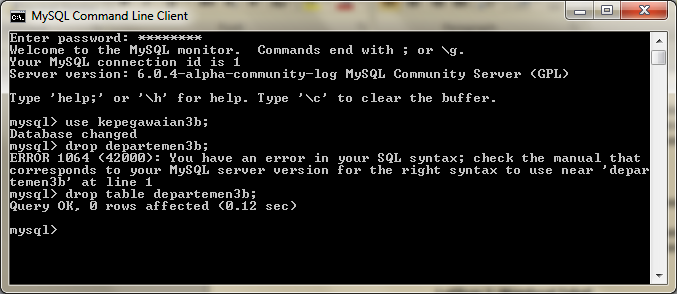 Latihan 2 : Membuat TabelMembuat dan Menggunakan Database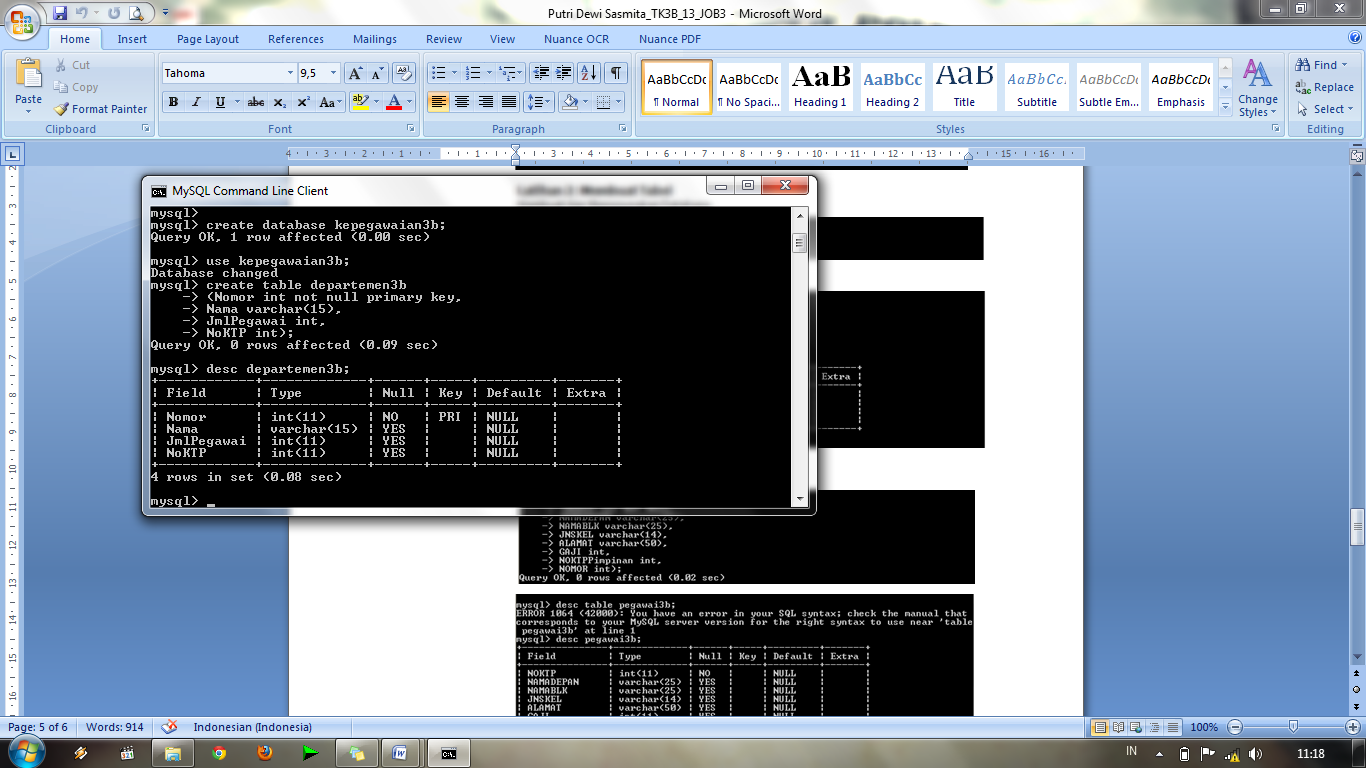 Membuat TabelLatihan 3 : Mendefinisikan Nilai Default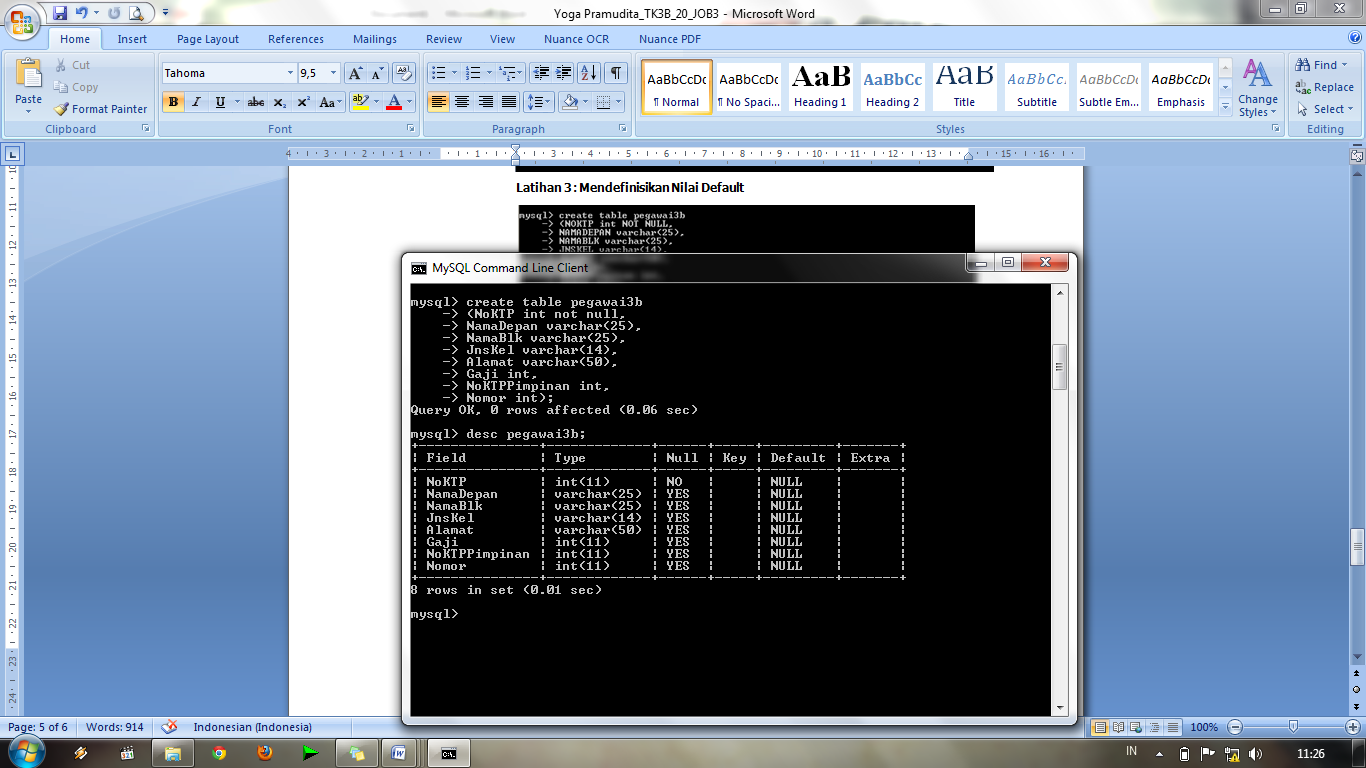 Latihan 4 : Membuat dan Menghapus Indeks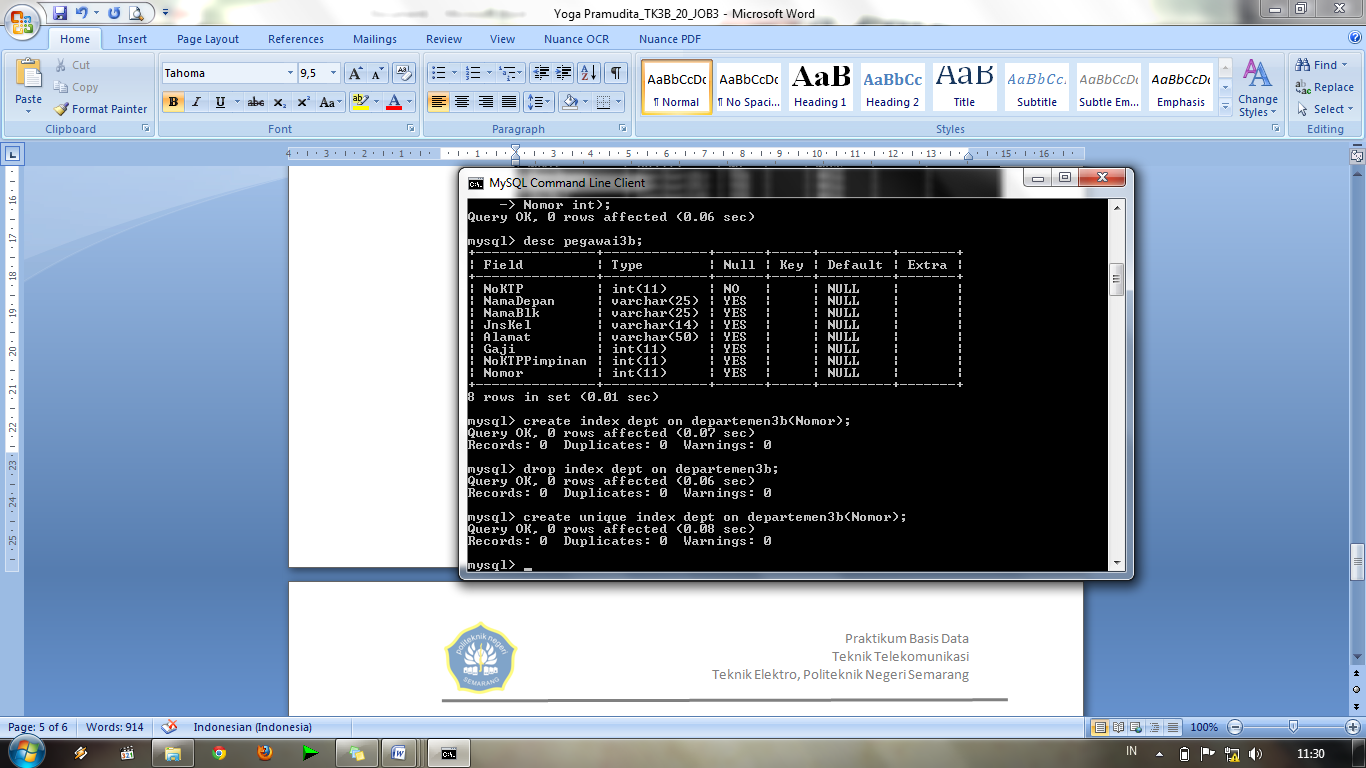 Latihan 5 : Membuat indeks yang unikTugas :Enum dan Set adalah jenis string khusus yang kolomnya harus diisi dengan pilihan yang sudah ditentukan pada saat deklarasi ENUM dan SET. Perbedaannya, pada ENUM hanya bisa dipilih salah satu dari pilihan yang ada. Sedangkan SET, dapat dipilih salah satu atau lebih dari pilihan yang ada.Contoh ENUM :>> Jenis Kelamin ENUM (”P”,”L”)SQL : Create table pgw(nama varchar(10), Kelamin ENUM(’L’,’P’));>> Ukuran Baju ENUM (”S”,”M”,”L”,”XL”).Contoh SET :>> Menu SET (”Pizza”,”Soft Drink”,”Donnut”) SQL : Create table Nota(pembeli varchar(10), Menu SET(’Pizza’,’Soft Drink’,’Donnut’));>> Merk Mobil SET (”Suzuki”,”Piegeuot”,”Honda”,”Hino”)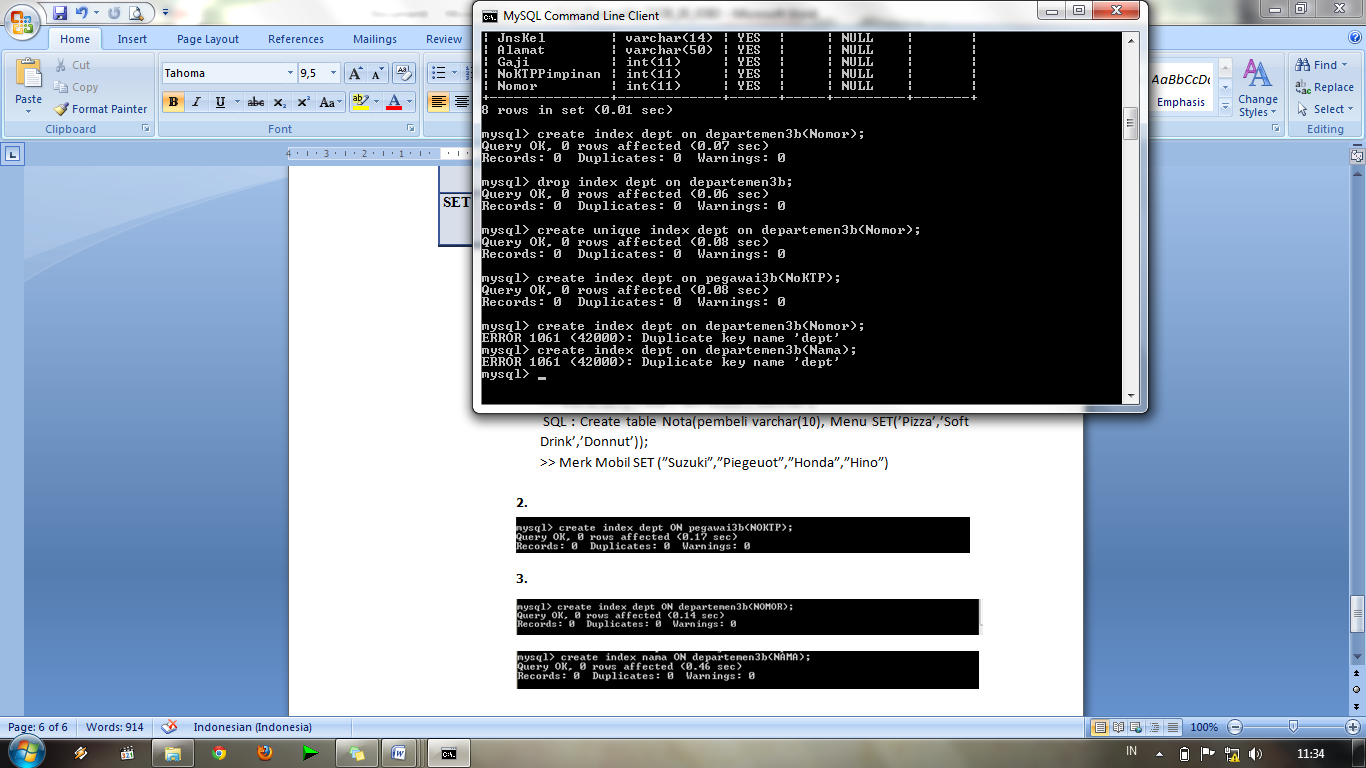 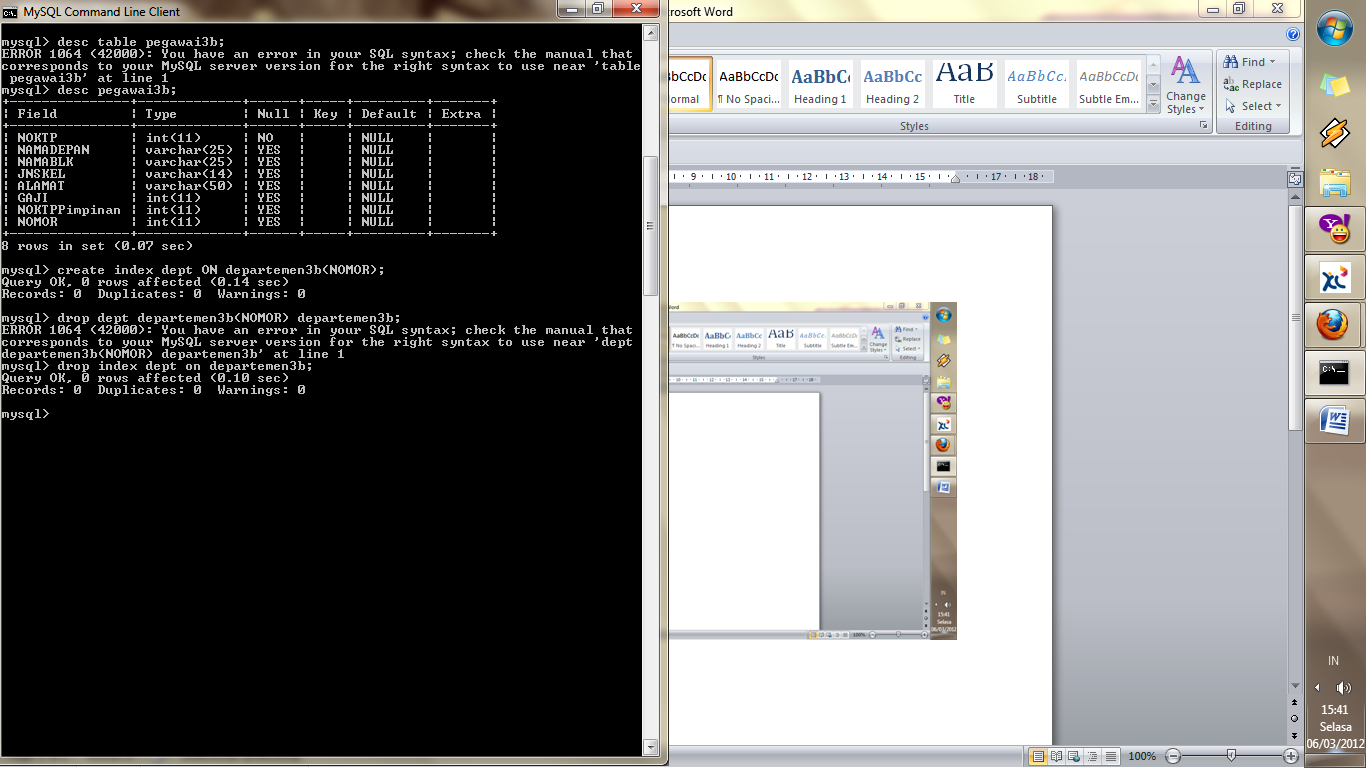 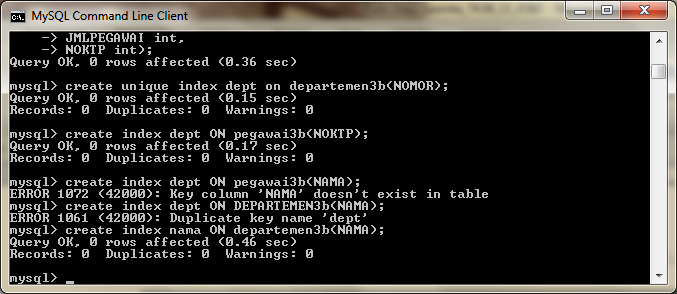 PerintahKeteranganCreate DatabaseMembuat databaseCreate TableMembuat tabelCreate IndexMembuat indexCreate ViewMembuat ViewAlter TableMengubah atau menyisipkan kolom ke dalam tabelDrop DatabaseMenghapus databaseDrop TableMenghapus tabel dari databaseDrop IndexMenghapus indexDrop ViewMenghapus viewGrandMemberikan ijin akses kepada userJENIS KOLOMBENTUK DASARKETERANGAN ENUM ENUM (nilai1,Nilai2,........, Nilai3)Hanya dapat menampung 1 data saja dari pilihan data yang ada. Dengan jumlah pilihan maksimum 65.535 pilihan data SET SET (nilai1,Nilai2,........, Nilai3)Dapat menampung lebih dari 1 data saja dari pilihan data yang ada. Dengan jumlah pilihan maksimum 64 pilihan data